حضرات السادة والسيدات،تحية طيبة وبعد،1	إلحاقاً بإعلان المكتب AAP-71 بتاريخ 16 نوفمبر 2011 ووفقاً للفقرة 2.6 من التوصية A.8 (جوهانسبرغ، 2008) أحيطكم علماً بأن لجنة الدراسات 15 لم توافق على مشروع التوصية الجديدة ITU-T G.8113.2/Y.1372.2 خلال جلستها العامة المنعقدة في 16 ديسمبر 2011. وتقرر بدلاً من ذلك تغيير عملية الموافقة على مشروع هذه التوصية إلى إجراء الموافقة التقليدية وتأجيل النظر في تحديد العملية حسب الوارد في الفقرة 3.4.4 من تقرير لجنة الدراسات 15 بقطاع تقييس الاتصالات (الوثيقة COM15-R27):	www.itu.int/md/meetingdoc.asp?lang=en&parent=T09-SG15-R-0027.2	عنوان التوصية الجديدة التي لم يوافق عليها هو:-	التوصية ITU-T G.8113.2/Y.1372.2، آليات التشغيل والإدارة والصيانة لشبكات النقل MPLS-TP باستعمال الأدوات المحددة من أجل الوسم MPLS.وتفضلوا بقبول فائق التقدير والاحترام.مالكولم جونسون
مدير مكتب تقييس الاتصالاتمكتب تقييس الاتصالات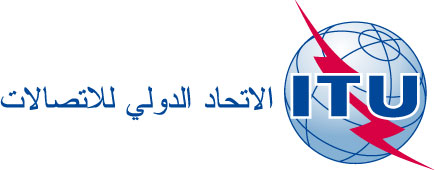 جنيف،  31يناير 2012المرجع:TSB Circular 257COM 15/GJ-	إلى إدارات الدول الأعضاء في الاتحاد؛-	إلى أعضاء قطاع تقييس الاتصالات؛-	إلى المنتسبين إلى قطاع تقييس الاتصالات؛-	إلى الهيئات الأكاديمية المنضمة إلى قطاع تقييس الاتصالاتالهاتف:
الفاكس:
البريد الإلكتروني:+41 22 730 5515
+41 22 730 5853
tsbsg15@itu.intنسخة إلى:-	رئيس لجنة الدراسات 15 ونوابه؛-	مدير مكتب تنمية الاتصالات؛-	مدير مكتب الاتصالات الراديويةالموضوع:عدم الموافقة على التوصية الجديدة ITU-T G.8113.2/Y.1372.2 لقطاع تقييس الاتصالاتعدم الموافقة على التوصية الجديدة ITU-T G.8113.2/Y.1372.2 لقطاع تقييس الاتصالات